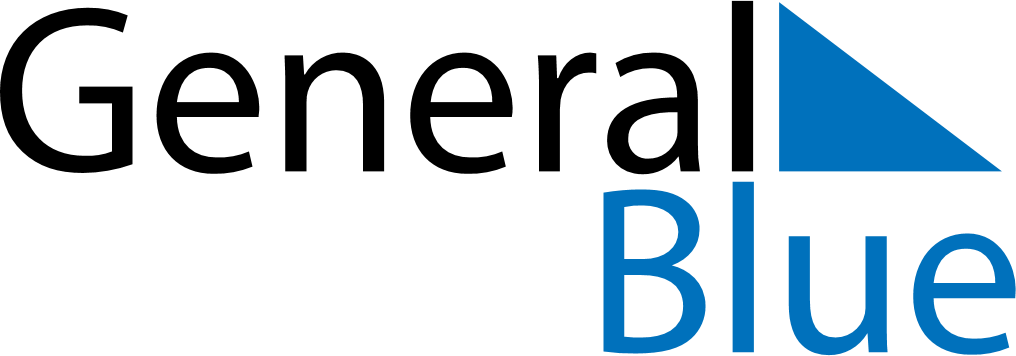 April 2024April 2024April 2024April 2024April 2024April 2024Vestmannaeyjar, IcelandVestmannaeyjar, IcelandVestmannaeyjar, IcelandVestmannaeyjar, IcelandVestmannaeyjar, IcelandVestmannaeyjar, IcelandSunday Monday Tuesday Wednesday Thursday Friday Saturday 1 2 3 4 5 6 Sunrise: 6:39 AM Sunset: 8:09 PM Daylight: 13 hours and 30 minutes. Sunrise: 6:36 AM Sunset: 8:12 PM Daylight: 13 hours and 36 minutes. Sunrise: 6:32 AM Sunset: 8:15 PM Daylight: 13 hours and 42 minutes. Sunrise: 6:29 AM Sunset: 8:18 PM Daylight: 13 hours and 49 minutes. Sunrise: 6:26 AM Sunset: 8:21 PM Daylight: 13 hours and 55 minutes. Sunrise: 6:22 AM Sunset: 8:24 PM Daylight: 14 hours and 1 minute. 7 8 9 10 11 12 13 Sunrise: 6:19 AM Sunset: 8:27 PM Daylight: 14 hours and 8 minutes. Sunrise: 6:15 AM Sunset: 8:30 PM Daylight: 14 hours and 14 minutes. Sunrise: 6:12 AM Sunset: 8:33 PM Daylight: 14 hours and 20 minutes. Sunrise: 6:08 AM Sunset: 8:36 PM Daylight: 14 hours and 27 minutes. Sunrise: 6:05 AM Sunset: 8:38 PM Daylight: 14 hours and 33 minutes. Sunrise: 6:01 AM Sunset: 8:41 PM Daylight: 14 hours and 40 minutes. Sunrise: 5:58 AM Sunset: 8:44 PM Daylight: 14 hours and 46 minutes. 14 15 16 17 18 19 20 Sunrise: 5:54 AM Sunset: 8:47 PM Daylight: 14 hours and 52 minutes. Sunrise: 5:51 AM Sunset: 8:50 PM Daylight: 14 hours and 59 minutes. Sunrise: 5:48 AM Sunset: 8:53 PM Daylight: 15 hours and 5 minutes. Sunrise: 5:44 AM Sunset: 8:56 PM Daylight: 15 hours and 11 minutes. Sunrise: 5:41 AM Sunset: 8:59 PM Daylight: 15 hours and 18 minutes. Sunrise: 5:37 AM Sunset: 9:02 PM Daylight: 15 hours and 24 minutes. Sunrise: 5:34 AM Sunset: 9:05 PM Daylight: 15 hours and 31 minutes. 21 22 23 24 25 26 27 Sunrise: 5:31 AM Sunset: 9:08 PM Daylight: 15 hours and 37 minutes. Sunrise: 5:27 AM Sunset: 9:11 PM Daylight: 15 hours and 43 minutes. Sunrise: 5:24 AM Sunset: 9:14 PM Daylight: 15 hours and 50 minutes. Sunrise: 5:20 AM Sunset: 9:17 PM Daylight: 15 hours and 56 minutes. Sunrise: 5:17 AM Sunset: 9:20 PM Daylight: 16 hours and 3 minutes. Sunrise: 5:14 AM Sunset: 9:23 PM Daylight: 16 hours and 9 minutes. Sunrise: 5:10 AM Sunset: 9:26 PM Daylight: 16 hours and 15 minutes. 28 29 30 Sunrise: 5:07 AM Sunset: 9:29 PM Daylight: 16 hours and 22 minutes. Sunrise: 5:04 AM Sunset: 9:32 PM Daylight: 16 hours and 28 minutes. Sunrise: 5:00 AM Sunset: 9:35 PM Daylight: 16 hours and 34 minutes. 